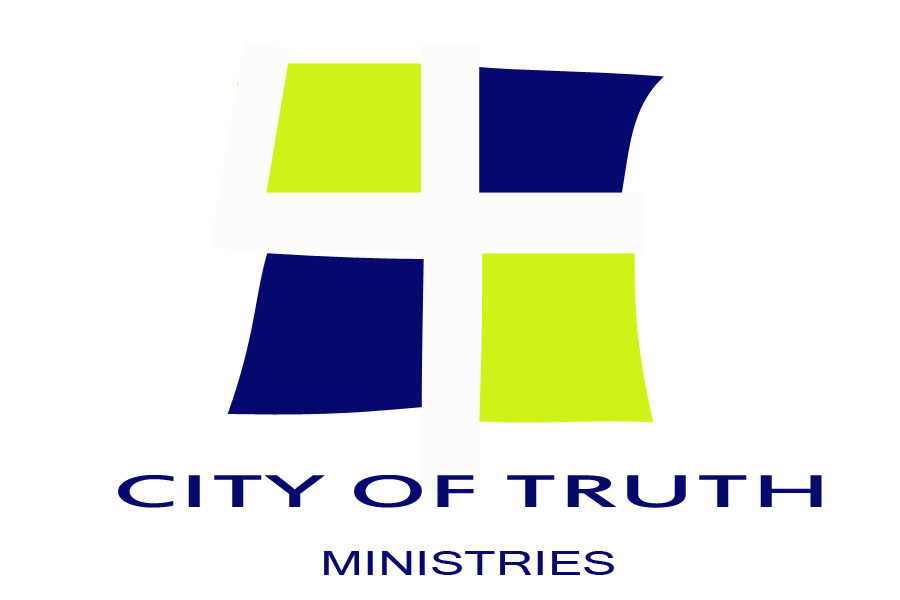 PROBATION /PAROLE OPTIONS FOR STUDENTS If you are on probation or parole, the following are the three options available for reporting: 1. If monthly in‐person visits to P.O. are required, then your case must be transferred to the local county jurisdiction for the City of Truth campus where you are applying. 2. City of Truth Ministries can send monthly progress reports to out‐of county/state P.O. 3. A monthly phone call may be made by the student to report to out‐of‐county/state P.O. The #2 option is the preferred choice whenever possible Last updated 08/21/16 